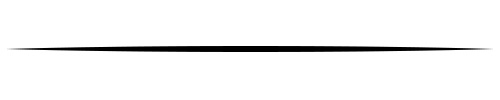 MODULO BDOMANDA DI ISCRIZIONE AI PERCORSI DI SECONDO LIVELLOAl Dirigente scolastico del CPIA 1 – BAT  e al Dirigente Scolastico          I.I.S.S. “L. EINAUDI” CANOSA DI PUGLIA (BT)	                                                                                                                                                                         (denominazione dell’ istituzione scolastica)__I__    sottoscritt__   ___________________________________________   	M       	F  CHIEDE L’ISCRIZIONE per l’a.s. 20___/20___Al percorso di 2° livello dell’indirizzo di studio __________________________________________________Articolazione  _________________________________   opzione __________________________________ 	Primo periodo didattico               	Secondo periodo didattico                       Terzo periodo didattico               (classi I – II)                                                                              (classi III – IV)                                                                    (classe V)                                                      C h i e d e(ai fini della stipula del Patto Formativo Individuale)il riconoscimento dei crediti, riservandosi di allegare la eventuale relativa documentazione.A tal fine, in base alle norme sullo snellimento dell’attività amministrativa, consapevole delle responsabilità cui va incontro in caso di dichiarazione non corrispondente al vero,Dichiara diEssere nat__ a _____________________________________________	il ____________________________	______Essere cittadino/a  Italiano/a  altro (indicare nazionalità) __________________________________________________Essere residente a _____________________________	(prov) _________________________________________ Via/Piazza __________________________________	n° _____	tel. ________________________________ Cell. _______________________________________ 	email __________________________________________essere già in possesso del titolo di studio conclusivo del primo ciclochiedere il riconoscimento dei crediti, per il quale allega i seguenti documenti:________________________________________________________________________________________________non poter frequentare il corso diurno per i seguenti motivi (per i minori di età fra i 16 e 18 anni)________________________________________________________________________________________________Firma di autocertificazione______________________________(Leggi 15/1968, 127/1997, 131/1998; DPR 445/2000)Il sottoscritto, presa visione dell’informativa resa dalla scuola ai sensi dell’articolo 13 de D.L. n. 196/03, dichiara di essere consapevole che la scuola può utilizzare i dati contenuti nella presente autocertificazione esclusivamente nell’ambito e per i fini istituzionali propri della P.A. (D.L. 30/6/03 n. 196 e Reg. Min.7/12/06 n. 305Data ____________________	Firma  ______________________________Firma dei genitori o di chi esercita la responsabilità genitoriale per il minore Data _________________________	Firma __________________________________Data _________________________	Firma __________________________________Il sottoscritto dichiara, inoltre, di avere effettuato la scelta di iscrizione in osservanza delle disposizioni sulla responsabilità genitoriale di cui agli artt.316, 337 ter e 337 quater del Codice Civile che richiedono il consenso di entrambi i genitori.Data _________________________	Firma __________________________________N.B. I dati rilasciati sono utilizzati dalla istituzione scolastica nel rispetto delle norme sulla privacy, di cui al Reg. definito con D.M. 7/12/06, n.305CENTRO PROVINCIALE PER L’ISTRUZIONE DEGLI ADULTI “C.P.I.A. 1   BAT”SEDE AMMINISTRATIVAPresso .I. “G. Salvemini” – via Comuni di Puglia, 4 – 76123 Andria (BT) Tel. 0883/246541 – Fax 0883/565211C.F. 9010214721 – Codice Ministeriale BAMM301007e-mail: bamm301007@istruzione.it P.E.C. bamm301007@pec.istruzione.it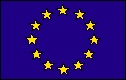 ISTITUTO DI ISTRUZIONE SECONDARIA SUPERIORE “Luigi EINAUDI”Via Luigi Settembrini, 160  –  76012 Canosa di Puglia (BT) Tel. 0883/661496 - Fax 0883666007Cod. Fisc. 81004890729 – Codice Ministeriale BARA007503e-mail: bais00700p@istruzione.itP.E.C. bais00700p@pec.istruzione.itCodice fiscale:   CENTRO PROVINCIALE PER L’ISTRUZIONE DEGLI ADULTI “C.P.I.A. 1   BAT”SEDE AMMINISTRATIVAPresso .I. “G. Salvemini” – via Comuni di Puglia, 4 – 76123 Andria (BT) Tel. 0883/246541 – Fax 0883/565211C.F. 9010214721 – Codice Ministeriale BAMM301007e-mail: bamm301007@istruzione.it P.E.C. bamm301007@pec.istruzione.itISTITUTO DI ISTRUZIONE SECONDARIA SUPERIORE “Luigi EINAUDI”Via Luigi Settembrini, 160  –  76012 Canosa di Puglia (BT) Tel. 0883/661496 - Fax 0883666007Cod. Fisc. 81004890729 – Codice Ministeriale BARA007503e-mail: bais00700p@istruzione.itP.E.C. bais00700p@pec.istruzione.it